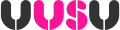 UUSU Student ExecutiveDate:  23.3.2018Time: 10amLocation: MageeAGENDAPresent: Kevin McStravock (in the chair), Emma Bonner, Meghan Downey, Andrew McAnallen, James Colgan, Oisin Kinsella, Hannah RooneyIn attendance: Avril Honan, Emmet DoyleMinutesThe minutes of the meeting held on 20.2.18 were approved.Matters ArisingMeghan updated members on the purchase of the piano for the Belfast level 5 space.Kevin raised the issue of UUSU delegates not following their mandate based on council policy at NUS-USI and he would work with Emmet on how to address this.Leave RequestsOisin: 30th MarchEmma: 10th July-10th AugustMeghan: 18th July-3rd AugustAll approvedPolicy Submissions for CouncilKevin raised the idea of submitting a sexual assault policy for consideration at the next council meeting.Student Associate Trainers – AvrilAvril gave an overview of the roles that would number four, one for each campus and would bring a recruitment update to the next meeting.Synchronization of terms and conditions for Sabbatical OfficersThis item was deferred until the next meeting.Further UCU Strike Action Kevin met with UCU yesterday and had raised the concerns of students regarding disruption.  UCU had updated him that there was no further progress in talks with employers as yet.  170-180 staff had opted to strike across the university during the first strike.Members discussed communication from a number of students seeking compensation for lost teaching time.  Advice from the Executive would be to follow the internal complaints procedures in relation to compensation requests.It was agreed that Kevin and Avril would co-ordinate messaging with campus VPs.Handover - Thoughts and IdeasAvril informed members that the handover residential would be reinstated this year and in the mean time invited outgoing VP’s to take their successors to meetings with key staff.Campaigns Hannah updated members on the campaign schedule and would circulate.Go Green Week would commence on 16th April with a movie screening about climate change.  The Meat Free Mondays launch was also due to form part of this week.  Discussion ensued about the re-design of bins particularly in and around areas of student accommodation to encourage recycling.Any other businessAvril updated members that student staff would be recruited after Easter with an Events Assistant on each campus and ten student staff on each campus.